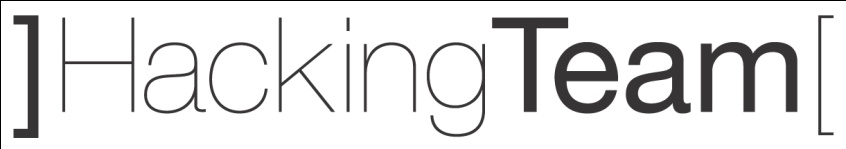 Via della Moscova,13  – 20121 Milano ItalyPh. +39 02 29060603 Fax +39 02 63118946		   Ph. +39 02 29060603 Fax +39 02 63118946info@hackingteam.com | www.hackingteam.com							            info@hackingteam.com | www.hackingteam.com06 June 2012 on Track 5 at 11.30 – 12.0006 June 2012 on Track 5 at 11.30 – 12.00Codename: Da VinciAttack, Control and Gather Intelligence from Personal DevicesCodename: Da VinciAttack, Control and Gather Intelligence from Personal Devices06 June 2012 on Track 6 at 15.00 – 16.00Codename: Da VinciThe new way to intercept Social Networks and the CloudCodename: Da VinciThe new way to intercept Social Networks and the Cloud07 June 2012 on Track 6 at 10.30 – 11.30Codename: Da VinciAn in-depth, live demonstration of infection vectors and attack techniquesCome visit us at our Booth. ASK for a PRIVATE DEMO.Codename: Da VinciAn in-depth, live demonstration of infection vectors and attack techniquesCome visit us at our Booth. ASK for a PRIVATE DEMO.